Quick Reference - Generic Grade Category Table - Which Sites Allow
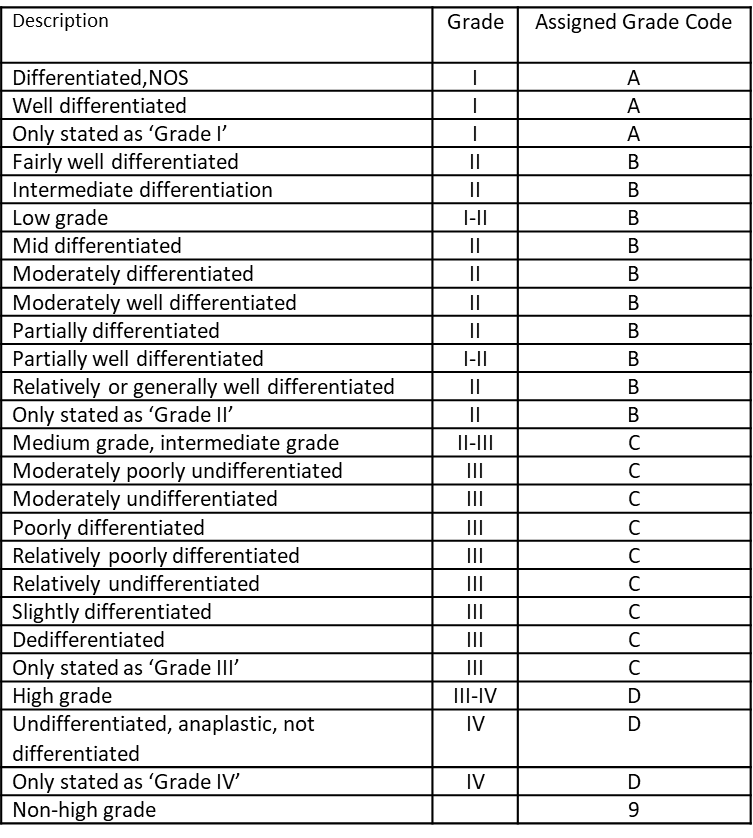 Sites below include codes A-D and allow use of Generic Grade Category TableSites below include codes A-D and allow use of Generic Grade Category TableSites below include codes A-D and allow use of Generic Grade Category TableGrade Table IDSite Name, (AJCC ID)Grade options in table07NET Stomach (29), NET Duodenum & Ampulla Vater (30), NET Jejunum and Ileum (31), NET Appendix (32), NET Colon & Rectum (33), NET Pancreas (34)AJCC preferred grade system for site, PLUS Generic A-D option09Soft Tissues Head & Neck (40), Soft Tissues Abdomen and Thoracic (excluding Heart, Mediastinum, Pleura) (42), Heart, Mediastinum & Pleura(42), Soft Tissue Other and Kaposi Sarcoma (45), Orbital Sarcoma (70)AJCC preferred grade system for site, PLUS Generic A-D option10Soft Tissues Trunk and Extremities (41), Retroperitoneum (44)AJCC preferred grade system for site, PLUS Generic A-D option11GIST Gastric and Omental (43.1)GIST Small Intestinal, Esophageal, Colorectal, Mesenteric and Peritoneal (43.2)AJCC preferred grade system for site, PLUS Generic A-D option12Breast DCIS and Paget (48.1); Breast Invasive (48.2)AJCC preferred grade system for site, PLUS Generic A-D option17Prostate (58)AJCC preferred grade system for site, PLUS Generic A-D option18Kidney Parenchyma (60)AJCC preferred grade system for site, PLUS Generic A-D option20Melanoma Iris (67.1), Melanoma Choroid and Ciliary Body (67.2)AJCC preferred grade system for site, PLUS Generic A-D option21Retinoblastoma (68)AJCC preferred grade system for site, PLUS Generic A-D option24Brain, CNS Other, Intracranial Gland (72)AJCC preferred grade system for site, PLUS Generic A-D option25Parathyroid (75)AJCC preferred grade system for site, PLUS Generic A-D option26Adrenal Gland (76)AJCC preferred grade system for site, PLUS Generic A-D option98Cervical Lymph Nodes and Unknown Primary (6); Major Salivary Glands (8); Nasopharynx (9); Oropharynx HPV-Mediated p16+(10); Mucosal Melanoma of the head and neck (14); Thymus (35);Merkel Cell CA (46);Melanoma of the Skin (47); Placenta (56); Testis (59); Melanoma Conjunctiva (66); Thyroid (73); Thyroid-Medullary (74); NET Adrenal Gland (77)AJCC preferred Grade for sites is the Generic A-D options only.99Pharynx Other, Middle Ear, Sinus Other, Biliary Other, Digestive Other, Trachea, Respiratory Other, Skin Other, Adnexa Uterine Other; Genital Female Other, Genital Maler Other, Urinary Other, Lacrimal Sac, Eye Other, Endocrine Other, Ill-defined Other  (NO AJCC ID/Chapter)No AJCC preferred grading system for sites. Grade for sites is the Generic A-D options only.Sites NOT listed above do not accommodate use of Generic Grade Categories to code GradeSites NOT listed above do not accommodate use of Generic Grade Categories to code GradeSites NOT listed above do not accommodate use of Generic Grade Categories to code Grade